МИНИСТЕРСТВО ТРАНСПОРТА РОССИЙСКОЙ ФЕДЕРАЦИИМИНИСТЕРСТВО ТРАНСПОРТА РОССИЙСКОЙ ФЕДЕРАЦИИМИНИСТЕРСТВО ТРАНСПОРТА РОССИЙСКОЙ ФЕДЕРАЦИИМИНИСТЕРСТВО ТРАНСПОРТА РОССИЙСКОЙ ФЕДЕРАЦИИМИНИСТЕРСТВО ТРАНСПОРТА РОССИЙСКОЙ ФЕДЕРАЦИИМИНИСТЕРСТВО ТРАНСПОРТА РОССИЙСКОЙ ФЕДЕРАЦИИМИНИСТЕРСТВО ТРАНСПОРТА РОССИЙСКОЙ ФЕДЕРАЦИИМИНИСТЕРСТВО ТРАНСПОРТА РОССИЙСКОЙ ФЕДЕРАЦИИМИНИСТЕРСТВО ТРАНСПОРТА РОССИЙСКОЙ ФЕДЕРАЦИИМИНИСТЕРСТВО ТРАНСПОРТА РОССИЙСКОЙ ФЕДЕРАЦИИМИНИСТЕРСТВО ТРАНСПОРТА РОССИЙСКОЙ ФЕДЕРАЦИИМИНИСТЕРСТВО ТРАНСПОРТА РОССИЙСКОЙ ФЕДЕРАЦИИМИНИСТЕРСТВО ТРАНСПОРТА РОССИЙСКОЙ ФЕДЕРАЦИИФедеральное агентство железнодорожного транспортаФедеральное агентство железнодорожного транспортаФедеральное агентство железнодорожного транспортаФедеральное агентство железнодорожного транспортаФедеральное агентство железнодорожного транспортаФедеральное агентство железнодорожного транспортаФедеральное агентство железнодорожного транспортаФедеральное агентство железнодорожного транспортаФедеральное агентство железнодорожного транспортаФедеральное агентство железнодорожного транспортаФедеральное агентство железнодорожного транспортаФедеральное агентство железнодорожного транспортаФедеральное агентство железнодорожного транспортаФедеральное государственное бюджетное образовательное учреждениевысшего образования"Дальневосточный государственный университет путей сообщения"(ДВГУПС)Федеральное государственное бюджетное образовательное учреждениевысшего образования"Дальневосточный государственный университет путей сообщения"(ДВГУПС)Федеральное государственное бюджетное образовательное учреждениевысшего образования"Дальневосточный государственный университет путей сообщения"(ДВГУПС)Федеральное государственное бюджетное образовательное учреждениевысшего образования"Дальневосточный государственный университет путей сообщения"(ДВГУПС)Федеральное государственное бюджетное образовательное учреждениевысшего образования"Дальневосточный государственный университет путей сообщения"(ДВГУПС)Федеральное государственное бюджетное образовательное учреждениевысшего образования"Дальневосточный государственный университет путей сообщения"(ДВГУПС)Федеральное государственное бюджетное образовательное учреждениевысшего образования"Дальневосточный государственный университет путей сообщения"(ДВГУПС)Федеральное государственное бюджетное образовательное учреждениевысшего образования"Дальневосточный государственный университет путей сообщения"(ДВГУПС)Федеральное государственное бюджетное образовательное учреждениевысшего образования"Дальневосточный государственный университет путей сообщения"(ДВГУПС)Федеральное государственное бюджетное образовательное учреждениевысшего образования"Дальневосточный государственный университет путей сообщения"(ДВГУПС)Федеральное государственное бюджетное образовательное учреждениевысшего образования"Дальневосточный государственный университет путей сообщения"(ДВГУПС)Федеральное государственное бюджетное образовательное учреждениевысшего образования"Дальневосточный государственный университет путей сообщения"(ДВГУПС)Федеральное государственное бюджетное образовательное учреждениевысшего образования"Дальневосточный государственный университет путей сообщения"(ДВГУПС)Федеральное государственное бюджетное образовательное учреждениевысшего образования"Дальневосточный государственный университет путей сообщения"(ДВГУПС)Федеральное государственное бюджетное образовательное учреждениевысшего образования"Дальневосточный государственный университет путей сообщения"(ДВГУПС)Федеральное государственное бюджетное образовательное учреждениевысшего образования"Дальневосточный государственный университет путей сообщения"(ДВГУПС)Федеральное государственное бюджетное образовательное учреждениевысшего образования"Дальневосточный государственный университет путей сообщения"(ДВГУПС)Федеральное государственное бюджетное образовательное учреждениевысшего образования"Дальневосточный государственный университет путей сообщения"(ДВГУПС)Федеральное государственное бюджетное образовательное учреждениевысшего образования"Дальневосточный государственный университет путей сообщения"(ДВГУПС)Федеральное государственное бюджетное образовательное учреждениевысшего образования"Дальневосточный государственный университет путей сообщения"(ДВГУПС)Федеральное государственное бюджетное образовательное учреждениевысшего образования"Дальневосточный государственный университет путей сообщения"(ДВГУПС)Федеральное государственное бюджетное образовательное учреждениевысшего образования"Дальневосточный государственный университет путей сообщения"(ДВГУПС)Федеральное государственное бюджетное образовательное учреждениевысшего образования"Дальневосточный государственный университет путей сообщения"(ДВГУПС)Федеральное государственное бюджетное образовательное учреждениевысшего образования"Дальневосточный государственный университет путей сообщения"(ДВГУПС)Байкало-Амурский институт железнодорожного транспорта - филиал федерального государственного бюджетного образовательного учреждения высшего образования «Дальневосточный государственный университет путей сообщения» в г. ТындеБайкало-Амурский институт железнодорожного транспорта - филиал федерального государственного бюджетного образовательного учреждения высшего образования «Дальневосточный государственный университет путей сообщения» в г. ТындеБайкало-Амурский институт железнодорожного транспорта - филиал федерального государственного бюджетного образовательного учреждения высшего образования «Дальневосточный государственный университет путей сообщения» в г. ТындеБайкало-Амурский институт железнодорожного транспорта - филиал федерального государственного бюджетного образовательного учреждения высшего образования «Дальневосточный государственный университет путей сообщения» в г. ТындеБайкало-Амурский институт железнодорожного транспорта - филиал федерального государственного бюджетного образовательного учреждения высшего образования «Дальневосточный государственный университет путей сообщения» в г. ТындеБайкало-Амурский институт железнодорожного транспорта - филиал федерального государственного бюджетного образовательного учреждения высшего образования «Дальневосточный государственный университет путей сообщения» в г. ТындеБайкало-Амурский институт железнодорожного транспорта - филиал федерального государственного бюджетного образовательного учреждения высшего образования «Дальневосточный государственный университет путей сообщения» в г. ТындеБайкало-Амурский институт железнодорожного транспорта - филиал федерального государственного бюджетного образовательного учреждения высшего образования «Дальневосточный государственный университет путей сообщения» в г. ТындеБайкало-Амурский институт железнодорожного транспорта - филиал федерального государственного бюджетного образовательного учреждения высшего образования «Дальневосточный государственный университет путей сообщения» в г. ТындеБайкало-Амурский институт железнодорожного транспорта - филиал федерального государственного бюджетного образовательного учреждения высшего образования «Дальневосточный государственный университет путей сообщения» в г. ТындеБайкало-Амурский институт железнодорожного транспорта - филиал федерального государственного бюджетного образовательного учреждения высшего образования «Дальневосточный государственный университет путей сообщения» в г. ТындеБайкало-Амурский институт железнодорожного транспорта - филиал федерального государственного бюджетного образовательного учреждения высшего образования «Дальневосточный государственный университет путей сообщения» в г. ТындеБайкало-Амурский институт железнодорожного транспорта - филиал федерального государственного бюджетного образовательного учреждения высшего образования «Дальневосточный государственный университет путей сообщения» в г. Тынде(БАмИЖТ - филиал ДВГУПС в г. Тынде)(БАмИЖТ - филиал ДВГУПС в г. Тынде)(БАмИЖТ - филиал ДВГУПС в г. Тынде)(БАмИЖТ - филиал ДВГУПС в г. Тынде)(БАмИЖТ - филиал ДВГУПС в г. Тынде)(БАмИЖТ - филиал ДВГУПС в г. Тынде)(БАмИЖТ - филиал ДВГУПС в г. Тынде)(БАмИЖТ - филиал ДВГУПС в г. Тынде)(БАмИЖТ - филиал ДВГУПС в г. Тынде)(БАмИЖТ - филиал ДВГУПС в г. Тынде)(БАмИЖТ - филиал ДВГУПС в г. Тынде)(БАмИЖТ - филиал ДВГУПС в г. Тынде)(БАмИЖТ - филиал ДВГУПС в г. Тынде)УТВЕРЖДАЮУТВЕРЖДАЮУТВЕРЖДАЮУТВЕРЖДАЮУТВЕРЖДАЮУТВЕРЖДАЮЗам. директора по УРЗам. директора по УРЗам. директора по УРЗам. директора по УРБАмИЖТ - филиала ДВГУПС в г. ТындеБАмИЖТ - филиала ДВГУПС в г. ТындеБАмИЖТ - филиала ДВГУПС в г. ТындеБАмИЖТ - филиала ДВГУПС в г. ТындеБАмИЖТ - филиала ДВГУПС в г. ТындеБАмИЖТ - филиала ДВГУПС в г. Тынде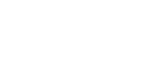 26.04.202326.04.202326.04.2023РАБОЧАЯ ПРОГРАММАРАБОЧАЯ ПРОГРАММАРАБОЧАЯ ПРОГРАММАРАБОЧАЯ ПРОГРАММАРАБОЧАЯ ПРОГРАММАРАБОЧАЯ ПРОГРАММАРАБОЧАЯ ПРОГРАММАРАБОЧАЯ ПРОГРАММАРАБОЧАЯ ПРОГРАММАРАБОЧАЯ ПРОГРАММАРАБОЧАЯ ПРОГРАММАРАБОЧАЯ ПРОГРАММАРАБОЧАЯ ПРОГРАММАдисциплиныдисциплиныМатериаловедениеМатериаловедениеМатериаловедениеМатериаловедениеМатериаловедениеМатериаловедениеМатериаловедениеМатериаловедениеМатериаловедениеМатериаловедениеМатериаловедениеМатериаловедениеМатериаловедениеМатериаловедениеМатериаловедениеМатериаловедениеМатериаловедениеМатериаловедениеМатериаловедениеМатериаловедениеМатериаловедениеМатериаловедениедля специальности 23.05.05  Системы обеспечения движения поездовдля специальности 23.05.05  Системы обеспечения движения поездовдля специальности 23.05.05  Системы обеспечения движения поездовдля специальности 23.05.05  Системы обеспечения движения поездовдля специальности 23.05.05  Системы обеспечения движения поездовдля специальности 23.05.05  Системы обеспечения движения поездовдля специальности 23.05.05  Системы обеспечения движения поездовдля специальности 23.05.05  Системы обеспечения движения поездовдля специальности 23.05.05  Системы обеспечения движения поездовдля специальности 23.05.05  Системы обеспечения движения поездовдля специальности 23.05.05  Системы обеспечения движения поездовдля специальности 23.05.05  Системы обеспечения движения поездовдля специальности 23.05.05  Системы обеспечения движения поездовСоставитель(и):Составитель(и):Составитель(и):cт.преподаватель, Исаченко Н.И.cт.преподаватель, Исаченко Н.И.cт.преподаватель, Исаченко Н.И.cт.преподаватель, Исаченко Н.И.cт.преподаватель, Исаченко Н.И.cт.преподаватель, Исаченко Н.И.cт.преподаватель, Исаченко Н.И.cт.преподаватель, Исаченко Н.И.cт.преподаватель, Исаченко Н.И.cт.преподаватель, Исаченко Н.И.cт.преподаватель, Исаченко Н.И.cт.преподаватель, Исаченко Н.И.cт.преподаватель, Исаченко Н.И.cт.преподаватель, Исаченко Н.И.cт.преподаватель, Исаченко Н.И.cт.преподаватель, Исаченко Н.И.cт.преподаватель, Исаченко Н.И.cт.преподаватель, Исаченко Н.И.cт.преподаватель, Исаченко Н.И.cт.преподаватель, Исаченко Н.И.Обсуждена на заседании кафедры:Обсуждена на заседании кафедры:Обсуждена на заседании кафедры:Обсуждена на заседании кафедры:Системы электроснабженияСистемы электроснабженияСистемы электроснабженияСистемы электроснабженияСистемы электроснабженияСистемы электроснабженияСистемы электроснабженияСистемы электроснабженияПротокол от 26.04.2023г. № 4Протокол от 26.04.2023г. № 4Протокол от 26.04.2023г. № 4Протокол от 26.04.2023г. № 4Протокол от 26.04.2023г. № 4Протокол от 26.04.2023г. № 4Протокол от 26.04.2023г. № 4Протокол от 26.04.2023г. № 4Протокол от 26.04.2023г. № 4Протокол от 26.04.2023г. № 4Протокол от 26.04.2023г. № 4Протокол от 26.04.2023г. № 4Протокол от 26.04.2023г. № 4Обсуждена на заседании методической комиссииОбсуждена на заседании методической комиссииОбсуждена на заседании методической комиссииОбсуждена на заседании методической комиссииОбсуждена на заседании методической комиссииОбсуждена на заседании методической комиссииОбсуждена на заседании методической комиссии по родственным направлениям и специальностям: Протокол от 01.01.1754г. №Обсуждена на заседании методической комиссии по родственным направлениям и специальностям: Протокол от 01.01.1754г. №Обсуждена на заседании методической комиссии по родственным направлениям и специальностям: Протокол от 01.01.1754г. №Обсуждена на заседании методической комиссии по родственным направлениям и специальностям: Протокол от 01.01.1754г. №Обсуждена на заседании методической комиссии по родственным направлениям и специальностям: Протокол от 01.01.1754г. №Обсуждена на заседании методической комиссии по родственным направлениям и специальностям: Протокол от 01.01.1754г. №Обсуждена на заседании методической комиссии по родственным направлениям и специальностям: Протокол от 01.01.1754г. №Обсуждена на заседании методической комиссии по родственным направлениям и специальностям: Протокол от 01.01.1754г. №Обсуждена на заседании методической комиссии по родственным направлениям и специальностям: Протокол от 01.01.1754г. №Обсуждена на заседании методической комиссии по родственным направлениям и специальностям: Протокол от 01.01.1754г. №Обсуждена на заседании методической комиссии по родственным направлениям и специальностям: Протокол от 01.01.1754г. №Обсуждена на заседании методической комиссии по родственным направлениям и специальностям: Протокол от 01.01.1754г. №Обсуждена на заседании методической комиссии по родственным направлениям и специальностям: Протокол от 01.01.1754г. №г. Тында2023 г.г. Тында2023 г.г. Тында2023 г.г. Тында2023 г.г. Тында2023 г.г. Тында2023 г.г. Тында2023 г.г. Тында2023 г.г. Тында2023 г.г. Тында2023 г.г. Тында2023 г.г. Тында2023 г.г. Тында2023 г.стр. 2стр. 2Визирование РПД для исполнения в очередном учебном годуВизирование РПД для исполнения в очередном учебном годуВизирование РПД для исполнения в очередном учебном годуПредседатель МК РНСПредседатель МК РНСПредседатель МК РНС__ __________ 2024 г.__ __________ 2024 г.__ __________ 2024 г.Рабочая программа пересмотрена, обсуждена и одобрена дляисполнения в 2024-2025 учебном году на заседании кафедрыРабочая программа пересмотрена, обсуждена и одобрена дляисполнения в 2024-2025 учебном году на заседании кафедрыРабочая программа пересмотрена, обсуждена и одобрена дляисполнения в 2024-2025 учебном году на заседании кафедрыБАмИЖТБАмИЖТБАмИЖТПротокол от  __ __________ 2024 г.  №  __Зав. кафедрой Гашенок С.А.Протокол от  __ __________ 2024 г.  №  __Зав. кафедрой Гашенок С.А.Визирование РПД для исполнения в очередном учебном годуВизирование РПД для исполнения в очередном учебном годуВизирование РПД для исполнения в очередном учебном годуПредседатель МК РНСПредседатель МК РНСПредседатель МК РНС__ __________ 2025 г.__ __________ 2025 г.__ __________ 2025 г.Рабочая программа пересмотрена, обсуждена и одобрена дляисполнения в 2025-2026 учебном году на заседании кафедрыРабочая программа пересмотрена, обсуждена и одобрена дляисполнения в 2025-2026 учебном году на заседании кафедрыРабочая программа пересмотрена, обсуждена и одобрена дляисполнения в 2025-2026 учебном году на заседании кафедрыБАмИЖТБАмИЖТБАмИЖТПротокол от  __ __________ 2025 г.  №  __Зав. кафедрой Гашенок С.А.Протокол от  __ __________ 2025 г.  №  __Зав. кафедрой Гашенок С.А.Визирование РПД для исполнения в очередном учебном годуВизирование РПД для исполнения в очередном учебном годуВизирование РПД для исполнения в очередном учебном годуПредседатель МК РНСПредседатель МК РНСПредседатель МК РНС__ __________ 2026 г.__ __________ 2026 г.__ __________ 2026 г.Рабочая программа пересмотрена, обсуждена и одобрена дляисполнения в 2026-2027 учебном году на заседании кафедрыРабочая программа пересмотрена, обсуждена и одобрена дляисполнения в 2026-2027 учебном году на заседании кафедрыРабочая программа пересмотрена, обсуждена и одобрена дляисполнения в 2026-2027 учебном году на заседании кафедрыБАмИЖТБАмИЖТБАмИЖТПротокол от  __ __________ 2026 г.  №  __Зав. кафедрой Гашенок С.А.Протокол от  __ __________ 2026 г.  №  __Зав. кафедрой Гашенок С.А.Визирование РПД для исполнения в очередном учебном годуВизирование РПД для исполнения в очередном учебном годуВизирование РПД для исполнения в очередном учебном годуПредседатель МК РНСПредседатель МК РНСПредседатель МК РНС__ __________ 2027 г.__ __________ 2027 г.__ __________ 2027 г.Рабочая программа пересмотрена, обсуждена и одобрена дляисполнения в 2027-2028 учебном году на заседании кафедрыРабочая программа пересмотрена, обсуждена и одобрена дляисполнения в 2027-2028 учебном году на заседании кафедрыРабочая программа пересмотрена, обсуждена и одобрена дляисполнения в 2027-2028 учебном году на заседании кафедрыБАмИЖТБАмИЖТБАмИЖТПротокол от  __ __________ 2027 г.  №  __Зав. кафедрой Гашенок С.А.Протокол от  __ __________ 2027 г.  №  __Зав. кафедрой Гашенок С.А.стр. 3стр. 3стр. 3Рабочая программа дисциплины  МатериаловедениеРабочая программа дисциплины  МатериаловедениеРабочая программа дисциплины  МатериаловедениеРабочая программа дисциплины  МатериаловедениеРабочая программа дисциплины  МатериаловедениеРабочая программа дисциплины  МатериаловедениеРабочая программа дисциплины  МатериаловедениеРабочая программа дисциплины  МатериаловедениеРабочая программа дисциплины  МатериаловедениеРабочая программа дисциплины  МатериаловедениеРабочая программа дисциплины  МатериаловедениеРабочая программа дисциплины  МатериаловедениеРабочая программа дисциплины  МатериаловедениеРабочая программа дисциплины  МатериаловедениеРабочая программа дисциплины  МатериаловедениеРабочая программа дисциплины  Материаловедениеразработана в соответствии с ФГОС, утвержденным приказом Министерства образования и науки Российской Федерации от 27.03.2018 № 217разработана в соответствии с ФГОС, утвержденным приказом Министерства образования и науки Российской Федерации от 27.03.2018 № 217разработана в соответствии с ФГОС, утвержденным приказом Министерства образования и науки Российской Федерации от 27.03.2018 № 217разработана в соответствии с ФГОС, утвержденным приказом Министерства образования и науки Российской Федерации от 27.03.2018 № 217разработана в соответствии с ФГОС, утвержденным приказом Министерства образования и науки Российской Федерации от 27.03.2018 № 217разработана в соответствии с ФГОС, утвержденным приказом Министерства образования и науки Российской Федерации от 27.03.2018 № 217разработана в соответствии с ФГОС, утвержденным приказом Министерства образования и науки Российской Федерации от 27.03.2018 № 217разработана в соответствии с ФГОС, утвержденным приказом Министерства образования и науки Российской Федерации от 27.03.2018 № 217разработана в соответствии с ФГОС, утвержденным приказом Министерства образования и науки Российской Федерации от 27.03.2018 № 217разработана в соответствии с ФГОС, утвержденным приказом Министерства образования и науки Российской Федерации от 27.03.2018 № 217разработана в соответствии с ФГОС, утвержденным приказом Министерства образования и науки Российской Федерации от 27.03.2018 № 217разработана в соответствии с ФГОС, утвержденным приказом Министерства образования и науки Российской Федерации от 27.03.2018 № 217разработана в соответствии с ФГОС, утвержденным приказом Министерства образования и науки Российской Федерации от 27.03.2018 № 217разработана в соответствии с ФГОС, утвержденным приказом Министерства образования и науки Российской Федерации от 27.03.2018 № 217разработана в соответствии с ФГОС, утвержденным приказом Министерства образования и науки Российской Федерации от 27.03.2018 № 217разработана в соответствии с ФГОС, утвержденным приказом Министерства образования и науки Российской Федерации от 27.03.2018 № 217КвалификацияКвалификацияКвалификацияКвалификацияКвалификацияинженер путей сообщенияинженер путей сообщенияинженер путей сообщенияинженер путей сообщенияинженер путей сообщенияинженер путей сообщенияинженер путей сообщенияинженер путей сообщенияинженер путей сообщенияФорма обученияФорма обученияФорма обученияФорма обученияФорма обученияочнаяочнаяочнаяочнаяочнаяочнаяочнаяочнаяочнаяОБЪЕМ ДИСЦИПЛИНЫ (МОДУЛЯ) В ЗАЧЕТНЫХ ЕДИНИЦАХ С УКАЗАНИЕМ КОЛИЧЕСТВА АКАДЕМИЧЕСКИХ ЧАСОВ, ВЫДЕЛЕННЫХ НА КОНТАКТНУЮ РАБОТУ ОБУЧАЮЩИХСЯ С ПРЕПОДАВАТЕЛЕМ (ПО ВИДАМ УЧЕБНЫХ ЗАНЯТИЙ) И НА САМОСТОЯТЕЛЬНУЮ РАБОТУ ОБУЧАЮЩИХСЯОБЪЕМ ДИСЦИПЛИНЫ (МОДУЛЯ) В ЗАЧЕТНЫХ ЕДИНИЦАХ С УКАЗАНИЕМ КОЛИЧЕСТВА АКАДЕМИЧЕСКИХ ЧАСОВ, ВЫДЕЛЕННЫХ НА КОНТАКТНУЮ РАБОТУ ОБУЧАЮЩИХСЯ С ПРЕПОДАВАТЕЛЕМ (ПО ВИДАМ УЧЕБНЫХ ЗАНЯТИЙ) И НА САМОСТОЯТЕЛЬНУЮ РАБОТУ ОБУЧАЮЩИХСЯОБЪЕМ ДИСЦИПЛИНЫ (МОДУЛЯ) В ЗАЧЕТНЫХ ЕДИНИЦАХ С УКАЗАНИЕМ КОЛИЧЕСТВА АКАДЕМИЧЕСКИХ ЧАСОВ, ВЫДЕЛЕННЫХ НА КОНТАКТНУЮ РАБОТУ ОБУЧАЮЩИХСЯ С ПРЕПОДАВАТЕЛЕМ (ПО ВИДАМ УЧЕБНЫХ ЗАНЯТИЙ) И НА САМОСТОЯТЕЛЬНУЮ РАБОТУ ОБУЧАЮЩИХСЯОБЪЕМ ДИСЦИПЛИНЫ (МОДУЛЯ) В ЗАЧЕТНЫХ ЕДИНИЦАХ С УКАЗАНИЕМ КОЛИЧЕСТВА АКАДЕМИЧЕСКИХ ЧАСОВ, ВЫДЕЛЕННЫХ НА КОНТАКТНУЮ РАБОТУ ОБУЧАЮЩИХСЯ С ПРЕПОДАВАТЕЛЕМ (ПО ВИДАМ УЧЕБНЫХ ЗАНЯТИЙ) И НА САМОСТОЯТЕЛЬНУЮ РАБОТУ ОБУЧАЮЩИХСЯОБЪЕМ ДИСЦИПЛИНЫ (МОДУЛЯ) В ЗАЧЕТНЫХ ЕДИНИЦАХ С УКАЗАНИЕМ КОЛИЧЕСТВА АКАДЕМИЧЕСКИХ ЧАСОВ, ВЫДЕЛЕННЫХ НА КОНТАКТНУЮ РАБОТУ ОБУЧАЮЩИХСЯ С ПРЕПОДАВАТЕЛЕМ (ПО ВИДАМ УЧЕБНЫХ ЗАНЯТИЙ) И НА САМОСТОЯТЕЛЬНУЮ РАБОТУ ОБУЧАЮЩИХСЯОБЪЕМ ДИСЦИПЛИНЫ (МОДУЛЯ) В ЗАЧЕТНЫХ ЕДИНИЦАХ С УКАЗАНИЕМ КОЛИЧЕСТВА АКАДЕМИЧЕСКИХ ЧАСОВ, ВЫДЕЛЕННЫХ НА КОНТАКТНУЮ РАБОТУ ОБУЧАЮЩИХСЯ С ПРЕПОДАВАТЕЛЕМ (ПО ВИДАМ УЧЕБНЫХ ЗАНЯТИЙ) И НА САМОСТОЯТЕЛЬНУЮ РАБОТУ ОБУЧАЮЩИХСЯОБЪЕМ ДИСЦИПЛИНЫ (МОДУЛЯ) В ЗАЧЕТНЫХ ЕДИНИЦАХ С УКАЗАНИЕМ КОЛИЧЕСТВА АКАДЕМИЧЕСКИХ ЧАСОВ, ВЫДЕЛЕННЫХ НА КОНТАКТНУЮ РАБОТУ ОБУЧАЮЩИХСЯ С ПРЕПОДАВАТЕЛЕМ (ПО ВИДАМ УЧЕБНЫХ ЗАНЯТИЙ) И НА САМОСТОЯТЕЛЬНУЮ РАБОТУ ОБУЧАЮЩИХСЯОБЪЕМ ДИСЦИПЛИНЫ (МОДУЛЯ) В ЗАЧЕТНЫХ ЕДИНИЦАХ С УКАЗАНИЕМ КОЛИЧЕСТВА АКАДЕМИЧЕСКИХ ЧАСОВ, ВЫДЕЛЕННЫХ НА КОНТАКТНУЮ РАБОТУ ОБУЧАЮЩИХСЯ С ПРЕПОДАВАТЕЛЕМ (ПО ВИДАМ УЧЕБНЫХ ЗАНЯТИЙ) И НА САМОСТОЯТЕЛЬНУЮ РАБОТУ ОБУЧАЮЩИХСЯОБЪЕМ ДИСЦИПЛИНЫ (МОДУЛЯ) В ЗАЧЕТНЫХ ЕДИНИЦАХ С УКАЗАНИЕМ КОЛИЧЕСТВА АКАДЕМИЧЕСКИХ ЧАСОВ, ВЫДЕЛЕННЫХ НА КОНТАКТНУЮ РАБОТУ ОБУЧАЮЩИХСЯ С ПРЕПОДАВАТЕЛЕМ (ПО ВИДАМ УЧЕБНЫХ ЗАНЯТИЙ) И НА САМОСТОЯТЕЛЬНУЮ РАБОТУ ОБУЧАЮЩИХСЯОБЪЕМ ДИСЦИПЛИНЫ (МОДУЛЯ) В ЗАЧЕТНЫХ ЕДИНИЦАХ С УКАЗАНИЕМ КОЛИЧЕСТВА АКАДЕМИЧЕСКИХ ЧАСОВ, ВЫДЕЛЕННЫХ НА КОНТАКТНУЮ РАБОТУ ОБУЧАЮЩИХСЯ С ПРЕПОДАВАТЕЛЕМ (ПО ВИДАМ УЧЕБНЫХ ЗАНЯТИЙ) И НА САМОСТОЯТЕЛЬНУЮ РАБОТУ ОБУЧАЮЩИХСЯОБЪЕМ ДИСЦИПЛИНЫ (МОДУЛЯ) В ЗАЧЕТНЫХ ЕДИНИЦАХ С УКАЗАНИЕМ КОЛИЧЕСТВА АКАДЕМИЧЕСКИХ ЧАСОВ, ВЫДЕЛЕННЫХ НА КОНТАКТНУЮ РАБОТУ ОБУЧАЮЩИХСЯ С ПРЕПОДАВАТЕЛЕМ (ПО ВИДАМ УЧЕБНЫХ ЗАНЯТИЙ) И НА САМОСТОЯТЕЛЬНУЮ РАБОТУ ОБУЧАЮЩИХСЯОБЪЕМ ДИСЦИПЛИНЫ (МОДУЛЯ) В ЗАЧЕТНЫХ ЕДИНИЦАХ С УКАЗАНИЕМ КОЛИЧЕСТВА АКАДЕМИЧЕСКИХ ЧАСОВ, ВЫДЕЛЕННЫХ НА КОНТАКТНУЮ РАБОТУ ОБУЧАЮЩИХСЯ С ПРЕПОДАВАТЕЛЕМ (ПО ВИДАМ УЧЕБНЫХ ЗАНЯТИЙ) И НА САМОСТОЯТЕЛЬНУЮ РАБОТУ ОБУЧАЮЩИХСЯОБЪЕМ ДИСЦИПЛИНЫ (МОДУЛЯ) В ЗАЧЕТНЫХ ЕДИНИЦАХ С УКАЗАНИЕМ КОЛИЧЕСТВА АКАДЕМИЧЕСКИХ ЧАСОВ, ВЫДЕЛЕННЫХ НА КОНТАКТНУЮ РАБОТУ ОБУЧАЮЩИХСЯ С ПРЕПОДАВАТЕЛЕМ (ПО ВИДАМ УЧЕБНЫХ ЗАНЯТИЙ) И НА САМОСТОЯТЕЛЬНУЮ РАБОТУ ОБУЧАЮЩИХСЯОБЪЕМ ДИСЦИПЛИНЫ (МОДУЛЯ) В ЗАЧЕТНЫХ ЕДИНИЦАХ С УКАЗАНИЕМ КОЛИЧЕСТВА АКАДЕМИЧЕСКИХ ЧАСОВ, ВЫДЕЛЕННЫХ НА КОНТАКТНУЮ РАБОТУ ОБУЧАЮЩИХСЯ С ПРЕПОДАВАТЕЛЕМ (ПО ВИДАМ УЧЕБНЫХ ЗАНЯТИЙ) И НА САМОСТОЯТЕЛЬНУЮ РАБОТУ ОБУЧАЮЩИХСЯОбщая трудоемкостьОбщая трудоемкостьОбщая трудоемкостьОбщая трудоемкость4 ЗЕТ4 ЗЕТ4 ЗЕТ4 ЗЕТ4 ЗЕТ4 ЗЕТ4 ЗЕТ4 ЗЕТ4 ЗЕТЧасов по учебному плануЧасов по учебному плануЧасов по учебному плануЧасов по учебному плануЧасов по учебному плануЧасов по учебному плануЧасов по учебному плану144144Виды контроля  в семестрах:Виды контроля  в семестрах:Виды контроля  в семестрах:Виды контроля  в семестрах:Виды контроля  в семестрах:в том числе:в том числе:в том числе:в том числе:в том числе:в том числе:в том числе:экзамены (семестр)     2экзамены (семестр)     2экзамены (семестр)     2экзамены (семестр)     2экзамены (семестр)     2контактная работаконтактная работаконтактная работаконтактная работаконтактная работаконтактная работа5252экзамены (семестр)     2экзамены (семестр)     2экзамены (семестр)     2экзамены (семестр)     2экзамены (семестр)     2самостоятельная работасамостоятельная работасамостоятельная работасамостоятельная работасамостоятельная работасамостоятельная работа5656экзамены (семестр)     2экзамены (семестр)     2экзамены (семестр)     2экзамены (семестр)     2экзамены (семестр)     2часов на контрольчасов на контрольчасов на контрольчасов на контрольчасов на контрольчасов на контроль3636экзамены (семестр)     2экзамены (семестр)     2экзамены (семестр)     2экзамены (семестр)     2экзамены (семестр)     2Распределение часов дисциплины по семестрам (курсам)Распределение часов дисциплины по семестрам (курсам)Распределение часов дисциплины по семестрам (курсам)Распределение часов дисциплины по семестрам (курсам)Распределение часов дисциплины по семестрам (курсам)Распределение часов дисциплины по семестрам (курсам)Распределение часов дисциплины по семестрам (курсам)Распределение часов дисциплины по семестрам (курсам)Распределение часов дисциплины по семестрам (курсам)Распределение часов дисциплины по семестрам (курсам)Распределение часов дисциплины по семестрам (курсам)Распределение часов дисциплины по семестрам (курсам)Распределение часов дисциплины по семестрам (курсам)Распределение часов дисциплины по семестрам (курсам)Распределение часов дисциплины по семестрам (курсам)Распределение часов дисциплины по семестрам (курсам)Распределение часов дисциплины по семестрам (курсам)Распределение часов дисциплины по семестрам (курсам)Распределение часов дисциплины по семестрам (курсам)Распределение часов дисциплины по семестрам (курсам)Распределение часов дисциплины по семестрам (курсам)Распределение часов дисциплины по семестрам (курсам)Распределение часов дисциплины по семестрам (курсам)Распределение часов дисциплины по семестрам (курсам)Распределение часов дисциплины по семестрам (курсам)Распределение часов дисциплины по семестрам (курсам)Распределение часов дисциплины по семестрам (курсам)Распределение часов дисциплины по семестрам (курсам)Распределение часов дисциплины по семестрам (курсам)Распределение часов дисциплины по семестрам (курсам)Семестр(<Курс>.<Семес тр на курсе>)Семестр(<Курс>.<Семес тр на курсе>)2 (1.2)2 (1.2)2 (1.2)2 (1.2)ИтогоИтогоИтогоИтогоИтогоНедельНедель16 5/616 5/616 5/616 5/6ИтогоИтогоИтогоИтогоИтогоВид занятийВид занятийУПРПРПРПУПУПРПРПРПЛекцииЛекции323232323232323232ЛабораторныеЛабораторные161616161616161616Контроль самостоятельной работыКонтроль самостоятельной работы444444444В том числе инт.В том числе инт.888888888Итого ауд.Итого ауд.484848484848484848Кoнтактная рабoтаКoнтактная рабoта525252525252525252Сам. работаСам. работа565656565656565656Часы на контрольЧасы на контроль363636363636363636ИтогоИтого144144144144144144144144144стр. 41. АННОТАЦИЯ ДИСЦИПЛИНЫ (МОДУЛЯ)1. АННОТАЦИЯ ДИСЦИПЛИНЫ (МОДУЛЯ)1. АННОТАЦИЯ ДИСЦИПЛИНЫ (МОДУЛЯ)1. АННОТАЦИЯ ДИСЦИПЛИНЫ (МОДУЛЯ)1.1Современные способы получения материалов и изделий из них с заданным уровнем эксплуатационных свойств. Свойства современных материалов; методы выбора материалов; основы производства материалов и твердых тел; производство неразъемных соединений. Атомно-кристаллическое строение материалов; металлы; виды и свойства электротехнических материалов, агрегатные состояния, дефекты строения. Проводниковые, полупроводниковые, сверхпроводниковые, магнитные материалы, диэлектрики; пробой диэлектриков; влияние внешних факторов на свойства материалов;  электротехнические материалы и электро-изоляционные конструкции.Современные способы получения материалов и изделий из них с заданным уровнем эксплуатационных свойств. Свойства современных материалов; методы выбора материалов; основы производства материалов и твердых тел; производство неразъемных соединений. Атомно-кристаллическое строение материалов; металлы; виды и свойства электротехнических материалов, агрегатные состояния, дефекты строения. Проводниковые, полупроводниковые, сверхпроводниковые, магнитные материалы, диэлектрики; пробой диэлектриков; влияние внешних факторов на свойства материалов;  электротехнические материалы и электро-изоляционные конструкции.Современные способы получения материалов и изделий из них с заданным уровнем эксплуатационных свойств. Свойства современных материалов; методы выбора материалов; основы производства материалов и твердых тел; производство неразъемных соединений. Атомно-кристаллическое строение материалов; металлы; виды и свойства электротехнических материалов, агрегатные состояния, дефекты строения. Проводниковые, полупроводниковые, сверхпроводниковые, магнитные материалы, диэлектрики; пробой диэлектриков; влияние внешних факторов на свойства материалов;  электротехнические материалы и электро-изоляционные конструкции.2. МЕСТО ДИСЦИПЛИНЫ (МОДУЛЯ) В СТРУКТУРЕ ОБРАЗОВАТЕЛЬНОЙ ПРОГРАММЫ2. МЕСТО ДИСЦИПЛИНЫ (МОДУЛЯ) В СТРУКТУРЕ ОБРАЗОВАТЕЛЬНОЙ ПРОГРАММЫ2. МЕСТО ДИСЦИПЛИНЫ (МОДУЛЯ) В СТРУКТУРЕ ОБРАЗОВАТЕЛЬНОЙ ПРОГРАММЫ2. МЕСТО ДИСЦИПЛИНЫ (МОДУЛЯ) В СТРУКТУРЕ ОБРАЗОВАТЕЛЬНОЙ ПРОГРАММЫКод дисциплины:Код дисциплины:Б1.О.12Б1.О.122.1Требования к предварительной подготовке обучающегося:Требования к предварительной подготовке обучающегося:Требования к предварительной подготовке обучающегося:2.1.1ФизикаФизикаФизика2.1.2ХимияХимияХимия2.2Дисциплины и практики, для которых освоение данной дисциплины (модуля) необходимо как предшествующее:Дисциплины и практики, для которых освоение данной дисциплины (модуля) необходимо как предшествующее:Дисциплины и практики, для которых освоение данной дисциплины (модуля) необходимо как предшествующее:2.2.1Технологическая практикаТехнологическая практикаТехнологическая практика2.2.2Эксплуатационная практикаЭксплуатационная практикаЭксплуатационная практика2.2.3Научно-исследовательская работаНаучно-исследовательская работаНаучно-исследовательская работа2.2.4Теоретические основы электротехникиТеоретические основы электротехникиТеоретические основы электротехники3. ПЕРЕЧЕНЬ ПЛАНИРУЕМЫХ РЕЗУЛЬТАТОВ ОБУЧЕНИЯ ПО ДИСЦИПЛИНЕ (МОДУЛЮ), СООТНЕСЕННЫХ С ПЛАНИРУЕМЫМИ РЕЗУЛЬТАТАМИ ОСВОЕНИЯ ОБРАЗОВАТЕЛЬНОЙ ПРОГРАММЫ3. ПЕРЕЧЕНЬ ПЛАНИРУЕМЫХ РЕЗУЛЬТАТОВ ОБУЧЕНИЯ ПО ДИСЦИПЛИНЕ (МОДУЛЮ), СООТНЕСЕННЫХ С ПЛАНИРУЕМЫМИ РЕЗУЛЬТАТАМИ ОСВОЕНИЯ ОБРАЗОВАТЕЛЬНОЙ ПРОГРАММЫ3. ПЕРЕЧЕНЬ ПЛАНИРУЕМЫХ РЕЗУЛЬТАТОВ ОБУЧЕНИЯ ПО ДИСЦИПЛИНЕ (МОДУЛЮ), СООТНЕСЕННЫХ С ПЛАНИРУЕМЫМИ РЕЗУЛЬТАТАМИ ОСВОЕНИЯ ОБРАЗОВАТЕЛЬНОЙ ПРОГРАММЫ3. ПЕРЕЧЕНЬ ПЛАНИРУЕМЫХ РЕЗУЛЬТАТОВ ОБУЧЕНИЯ ПО ДИСЦИПЛИНЕ (МОДУЛЮ), СООТНЕСЕННЫХ С ПЛАНИРУЕМЫМИ РЕЗУЛЬТАТАМИ ОСВОЕНИЯ ОБРАЗОВАТЕЛЬНОЙ ПРОГРАММЫОПК-5: Способен разрабатывать отдельные этапы технологических процессов производства, ремонта, эксплуатации и обслуживания транспортных систем и сетей, анализировать, планировать и контролировать технологические процессыОПК-5: Способен разрабатывать отдельные этапы технологических процессов производства, ремонта, эксплуатации и обслуживания транспортных систем и сетей, анализировать, планировать и контролировать технологические процессыОПК-5: Способен разрабатывать отдельные этапы технологических процессов производства, ремонта, эксплуатации и обслуживания транспортных систем и сетей, анализировать, планировать и контролировать технологические процессыОПК-5: Способен разрабатывать отдельные этапы технологических процессов производства, ремонта, эксплуатации и обслуживания транспортных систем и сетей, анализировать, планировать и контролировать технологические процессыЗнать:Знать:Знать:Знать:Инструкции, технологические карты, техническую документацию в области техники и технологии работы транспортных систем и сетей, организацию работы подразделений и линейных предприятий железнодорожного транспортаИнструкции, технологические карты, техническую документацию в области техники и технологии работы транспортных систем и сетей, организацию работы подразделений и линейных предприятий железнодорожного транспортаИнструкции, технологические карты, техническую документацию в области техники и технологии работы транспортных систем и сетей, организацию работы подразделений и линейных предприятий железнодорожного транспортаИнструкции, технологические карты, техническую документацию в области техники и технологии работы транспортных систем и сетей, организацию работы подразделений и линейных предприятий железнодорожного транспортаУметь:Уметь:Уметь:Уметь:Разрабатывать отдельные этапы технологических процессов производства ремонта, эксплуатации и обслуживания транспортных систем и сетей, анализировать, планировать и контролировать технологические процессы, осуществлять контроль соблюдения требований, действующих технических регламентов, стандартов, норм и правил в области организации, техники и технологии транспортных систем и сетей.Разрабатывать отдельные этапы технологических процессов производства ремонта, эксплуатации и обслуживания транспортных систем и сетей, анализировать, планировать и контролировать технологические процессы, осуществлять контроль соблюдения требований, действующих технических регламентов, стандартов, норм и правил в области организации, техники и технологии транспортных систем и сетей.Разрабатывать отдельные этапы технологических процессов производства ремонта, эксплуатации и обслуживания транспортных систем и сетей, анализировать, планировать и контролировать технологические процессы, осуществлять контроль соблюдения требований, действующих технических регламентов, стандартов, норм и правил в области организации, техники и технологии транспортных систем и сетей.Разрабатывать отдельные этапы технологических процессов производства ремонта, эксплуатации и обслуживания транспортных систем и сетей, анализировать, планировать и контролировать технологические процессы, осуществлять контроль соблюдения требований, действующих технических регламентов, стандартов, норм и правил в области организации, техники и технологии транспортных систем и сетей.Владеть:Владеть:Владеть:Владеть:Навыками контроля и надзора технологических процессовНавыками контроля и надзора технологических процессовНавыками контроля и надзора технологических процессовНавыками контроля и надзора технологических процессовПК-2: Способен использовать нормативно-технические документы для контроля качества и безопасности технологических процессов эксплуатации, технического обслуживания и ремонта систем обеспечения движения поездов, их модернизации, оценки влияния качества продукции на безопасность движения поездов, использовать технические средства для диагностики технического состояния системПК-2: Способен использовать нормативно-технические документы для контроля качества и безопасности технологических процессов эксплуатации, технического обслуживания и ремонта систем обеспечения движения поездов, их модернизации, оценки влияния качества продукции на безопасность движения поездов, использовать технические средства для диагностики технического состояния системПК-2: Способен использовать нормативно-технические документы для контроля качества и безопасности технологических процессов эксплуатации, технического обслуживания и ремонта систем обеспечения движения поездов, их модернизации, оценки влияния качества продукции на безопасность движения поездов, использовать технические средства для диагностики технического состояния системПК-2: Способен использовать нормативно-технические документы для контроля качества и безопасности технологических процессов эксплуатации, технического обслуживания и ремонта систем обеспечения движения поездов, их модернизации, оценки влияния качества продукции на безопасность движения поездов, использовать технические средства для диагностики технического состояния системЗнать:Знать:Знать:Знать:Теоретические положения о классификации, свойствах и характеристиках материалов, для оценки их пригодности к использованию в составе оборудования системы обеспечения движения поездов, применяет способы подбора и эффективного использования материалов, нормы расхода материалов, запасных частей и электроэнергии при эксплуатации, техническом обслуживании и ремонте объектов системы обеспечения движения поездов.Теоретические положения о классификации, свойствах и характеристиках материалов, для оценки их пригодности к использованию в составе оборудования системы обеспечения движения поездов, применяет способы подбора и эффективного использования материалов, нормы расхода материалов, запасных частей и электроэнергии при эксплуатации, техническом обслуживании и ремонте объектов системы обеспечения движения поездов.Теоретические положения о классификации, свойствах и характеристиках материалов, для оценки их пригодности к использованию в составе оборудования системы обеспечения движения поездов, применяет способы подбора и эффективного использования материалов, нормы расхода материалов, запасных частей и электроэнергии при эксплуатации, техническом обслуживании и ремонте объектов системы обеспечения движения поездов.Теоретические положения о классификации, свойствах и характеристиках материалов, для оценки их пригодности к использованию в составе оборудования системы обеспечения движения поездов, применяет способы подбора и эффективного использования материалов, нормы расхода материалов, запасных частей и электроэнергии при эксплуатации, техническом обслуживании и ремонте объектов системы обеспечения движения поездов.Уметь:Уметь:Уметь:Уметь:Анализировать виды, причины возникновения несоответствий функционирования и технических отказов в устройствах системы обеспечения движения поездов с использованием современных методов диагностирования и расчета показателей качества.Применять способы подбора и эффективного использования материалов, нормы расхода материалов, запасных частей и электроэнергии при эксплуатации, техническом обслуживании и ремонте объектов системы обеспечения движения поездов.Анализировать виды, причины возникновения несоответствий функционирования и технических отказов в устройствах системы обеспечения движения поездов с использованием современных методов диагностирования и расчета показателей качества.Применять способы подбора и эффективного использования материалов, нормы расхода материалов, запасных частей и электроэнергии при эксплуатации, техническом обслуживании и ремонте объектов системы обеспечения движения поездов.Анализировать виды, причины возникновения несоответствий функционирования и технических отказов в устройствах системы обеспечения движения поездов с использованием современных методов диагностирования и расчета показателей качества.Применять способы подбора и эффективного использования материалов, нормы расхода материалов, запасных частей и электроэнергии при эксплуатации, техническом обслуживании и ремонте объектов системы обеспечения движения поездов.Анализировать виды, причины возникновения несоответствий функционирования и технических отказов в устройствах системы обеспечения движения поездов с использованием современных методов диагностирования и расчета показателей качества.Применять способы подбора и эффективного использования материалов, нормы расхода материалов, запасных частей и электроэнергии при эксплуатации, техническом обслуживании и ремонте объектов системы обеспечения движения поездов.Владеть:Владеть:Владеть:Владеть:Принципами и методами диагностирования технического состояния объектов, для оценки необходимых объемов работ по техническому обслуживанию и модернизации системы обеспечения движения поездов.Навыками проведения анализа видов, причин возникновения несоответствий функционирования и технических отказов в устройствах системы обеспечения движения поездов с использованием современных методов диагностирования и расчета показателей качества.Принципами и методами диагностирования технического состояния объектов, для оценки необходимых объемов работ по техническому обслуживанию и модернизации системы обеспечения движения поездов.Навыками проведения анализа видов, причин возникновения несоответствий функционирования и технических отказов в устройствах системы обеспечения движения поездов с использованием современных методов диагностирования и расчета показателей качества.Принципами и методами диагностирования технического состояния объектов, для оценки необходимых объемов работ по техническому обслуживанию и модернизации системы обеспечения движения поездов.Навыками проведения анализа видов, причин возникновения несоответствий функционирования и технических отказов в устройствах системы обеспечения движения поездов с использованием современных методов диагностирования и расчета показателей качества.Принципами и методами диагностирования технического состояния объектов, для оценки необходимых объемов работ по техническому обслуживанию и модернизации системы обеспечения движения поездов.Навыками проведения анализа видов, причин возникновения несоответствий функционирования и технических отказов в устройствах системы обеспечения движения поездов с использованием современных методов диагностирования и расчета показателей качества.стр. 54. СОДЕРЖАНИЕ ДИСЦИПЛИНЫ (МОДУЛЯ), СТРУКТУРИРОВАННОЕ ПО ТЕМАМ (РАЗДЕЛАМ) С УКАЗАНИЕМ ОТВЕДЕННОГО НА НИХ КОЛИЧЕСТВА АКАДЕМИЧЕСКИХ  ЧАСОВ И ВИДОВ УЧЕБНЫХ ЗАНЯТИЙ4. СОДЕРЖАНИЕ ДИСЦИПЛИНЫ (МОДУЛЯ), СТРУКТУРИРОВАННОЕ ПО ТЕМАМ (РАЗДЕЛАМ) С УКАЗАНИЕМ ОТВЕДЕННОГО НА НИХ КОЛИЧЕСТВА АКАДЕМИЧЕСКИХ  ЧАСОВ И ВИДОВ УЧЕБНЫХ ЗАНЯТИЙ4. СОДЕРЖАНИЕ ДИСЦИПЛИНЫ (МОДУЛЯ), СТРУКТУРИРОВАННОЕ ПО ТЕМАМ (РАЗДЕЛАМ) С УКАЗАНИЕМ ОТВЕДЕННОГО НА НИХ КОЛИЧЕСТВА АКАДЕМИЧЕСКИХ  ЧАСОВ И ВИДОВ УЧЕБНЫХ ЗАНЯТИЙ4. СОДЕРЖАНИЕ ДИСЦИПЛИНЫ (МОДУЛЯ), СТРУКТУРИРОВАННОЕ ПО ТЕМАМ (РАЗДЕЛАМ) С УКАЗАНИЕМ ОТВЕДЕННОГО НА НИХ КОЛИЧЕСТВА АКАДЕМИЧЕСКИХ  ЧАСОВ И ВИДОВ УЧЕБНЫХ ЗАНЯТИЙ4. СОДЕРЖАНИЕ ДИСЦИПЛИНЫ (МОДУЛЯ), СТРУКТУРИРОВАННОЕ ПО ТЕМАМ (РАЗДЕЛАМ) С УКАЗАНИЕМ ОТВЕДЕННОГО НА НИХ КОЛИЧЕСТВА АКАДЕМИЧЕСКИХ  ЧАСОВ И ВИДОВ УЧЕБНЫХ ЗАНЯТИЙ4. СОДЕРЖАНИЕ ДИСЦИПЛИНЫ (МОДУЛЯ), СТРУКТУРИРОВАННОЕ ПО ТЕМАМ (РАЗДЕЛАМ) С УКАЗАНИЕМ ОТВЕДЕННОГО НА НИХ КОЛИЧЕСТВА АКАДЕМИЧЕСКИХ  ЧАСОВ И ВИДОВ УЧЕБНЫХ ЗАНЯТИЙ4. СОДЕРЖАНИЕ ДИСЦИПЛИНЫ (МОДУЛЯ), СТРУКТУРИРОВАННОЕ ПО ТЕМАМ (РАЗДЕЛАМ) С УКАЗАНИЕМ ОТВЕДЕННОГО НА НИХ КОЛИЧЕСТВА АКАДЕМИЧЕСКИХ  ЧАСОВ И ВИДОВ УЧЕБНЫХ ЗАНЯТИЙ4. СОДЕРЖАНИЕ ДИСЦИПЛИНЫ (МОДУЛЯ), СТРУКТУРИРОВАННОЕ ПО ТЕМАМ (РАЗДЕЛАМ) С УКАЗАНИЕМ ОТВЕДЕННОГО НА НИХ КОЛИЧЕСТВА АКАДЕМИЧЕСКИХ  ЧАСОВ И ВИДОВ УЧЕБНЫХ ЗАНЯТИЙ4. СОДЕРЖАНИЕ ДИСЦИПЛИНЫ (МОДУЛЯ), СТРУКТУРИРОВАННОЕ ПО ТЕМАМ (РАЗДЕЛАМ) С УКАЗАНИЕМ ОТВЕДЕННОГО НА НИХ КОЛИЧЕСТВА АКАДЕМИЧЕСКИХ  ЧАСОВ И ВИДОВ УЧЕБНЫХ ЗАНЯТИЙКод занятияНаименование разделов и тем /вид занятия/Семестр / КурсЧасовКомпетен-цииЛитератураИнтеракт.ПримечаниеПримечаниеРаздел 1. Лекции1.1Свойства современных материалов; методы выбора материалов; основы производства материалов и твердых тел; производство неразъемных соединений.  /Лек/22ПК-2Л1.1Л2.1 Л2.2Э1 Э22Лекция- визуализацияЛекция- визуализация1.2Атомно-кристаллическое строение материалов; металлы; виды и свойства электротехнических материалов, агрегатные состояния, дефекты строения.  /Лек/22ОПК-5Л1.1Л2.1 Л2.2Э1 Э22Лекция- визуализацияЛекция- визуализация1.3Проводниковые, сверхпроводниковые материалы. Основные свойства, классификация и применение проводниковых материалов.  /Лек/24ПК-2Л1.1Л2.1 Л2.2Э1 Э201.4Производство неразъемных соединений. Диэлектрические материалы. Общие положения. Классификация диэлектриков. Активные диэлектрики.  /Лек/22ПК-2Л1.1Л2.1 Л2.2Э1 Э201.5Диэлектрик. Поляризация диэлектриков. Механизм поляризации. Основные виды поляризации. Диэлектрическая проницаемость. / /Лек/22ПК-2Л1.1Л2.1 Л2.2Э1 Э201.6Влияние внешних факторов на свойства материалов. Диэлектрическая проницаемость газообразных, жидких и твердых диэлектриков.  /Лек/22ПК-2Л1.1Л2.1 Л2.2Э1 Э201.7Электропроводность диэлектриков. Особенности электропроводности газообразных, жидких и твердых диэлектриков. Влияние внешних факторов на электропроводность диэлектриков.  /Лек/22ПК-2Л1.1Л2.1 Л2.2Э1 Э201.8Диэлектрические потери. Мощность диэлектрических потерь. Эквивалентные схемы замещения диэлектриков. Виды диэлектрических потерь. Методы и способы уменьшения диэлектрических потерь в изоляции  /Лек/22ПК-2Л1.1Л2.1 Л2.2Э1 Э201.9Пробой диэлектриков. Пробивное напряжение и электрическая прочность диэлектриков. Пробой газообразных, жидких и твердых диэлектриков.  /Лек/22ПК-2Л1.1Л2.1 Л2.2Э1 Э201.10Магнитные материалы. Классификация, свойства и применение.  /Лек/24ПК-2Л1.1Л2.1 Л2.2Э1 Э201.11Полупроводниковые материалы. Собственная и примесная проводимость полупроводников. Классификация, свойства и применение полупроводниковых материалов. .  /Лек/24ПК-2Л1.1Л2.1 Л2.2Э1 Э201.12Современные способы получения материалов и изделий из них с заданным уровнем эксплуатационных свойств. Наноматериалы и нанотехнологии. /Лек/24ПК-2Л1.1Л2.1 Л2.2Э1 Э20стр. 6Раздел 2. Лабораторные занятияРаздел 2. Лабораторные занятия2.12.1ТермоЭДС металлов и сплавов /Лаб/ТермоЭДС металлов и сплавов /Лаб/22ПК-2 ОПК- 5Л1.1Л2.1 Л2.2Л3.1Э1 Э2Л1.1Л2.1 Л2.2Л3.1Э1 Э202.22.2Исследование влияния компонентного состава сплавов на величину их сопротивления /Лаб/Исследование влияния компонентного состава сплавов на величину их сопротивления /Лаб/22ПК-2 ОПК- 5Л1.1Л2.1 Л2.2Л3.1Э1 Э2Л1.1Л2.1 Л2.2Л3.1Э1 Э22Работа в малых группахРабота в малых группах2.32.3Пробой твердых диэлектриков /Лаб/Пробой твердых диэлектриков /Лаб/22ПК-2 ОПК- 5Л1.1Л2.1 Л2.2Л3.1Э1 Э2Л1.1Л2.1 Л2.2Л3.1Э1 Э202.42.4Исследование влияния температуры на величину относительной диэлектрической проницаемости, тангенса угла диэлектрических потерь твердых диэлектриков /Лаб/Исследование влияния температуры на величину относительной диэлектрической проницаемости, тангенса угла диэлектрических потерь твердых диэлектриков /Лаб/22ПК-2 ОПК- 5Л1.1Л2.1 Л2.2Л3.1Э1 Э2Л1.1Л2.1 Л2.2Л3.1Э1 Э202.52.5Исследование влияния температуры на электрическое сопротивление твердых диэлектриков /Лаб/Исследование влияния температуры на электрическое сопротивление твердых диэлектриков /Лаб/22ПК-2 ОПК- 5Л1.1Л2.1 Л2.2Л3.1Э1 Э2Л1.1Л2.1 Л2.2Л3.1Э1 Э202.62.6Изучение явления фотопроводимости в полупроводниках /Лаб/Изучение явления фотопроводимости в полупроводниках /Лаб/22ПК-2 ОПК- 5Л1.1Л2.1 Л2.2Л3.1Э1 Э2Л1.1Л2.1 Л2.2Л3.1Э1 Э22Работа в малых группахРабота в малых группах2.72.7Изучение эффекта Холла в полупроводниках /Лаб/Изучение эффекта Холла в полупроводниках /Лаб/22ПК-2 ОПК- 5Л1.1Л2.1 Л2.2Л3.1Э1 Э2Л1.1Л2.1 Л2.2Л3.1Э1 Э202.82.8Изучение влияния напряженности электрического поля на величину электрического сопротивления полупроводников /Лаб/Изучение влияния напряженности электрического поля на величину электрического сопротивления полупроводников /Лаб/22ПК-2 ОПК- 5Л1.1Л2.1 Л2.2Л3.1Э1 Э2Л1.1Л2.1 Л2.2Л3.1Э1 Э20Раздел 3. Самостоятельная работаРаздел 3. Самостоятельная работа3.13.1Изучение теоретического материала лекций  /Ср/Изучение теоретического материала лекций  /Ср/246ПК-2 ОПК- 5Л1.1Л2.1 Л2.2Э1 Э2Л1.1Л2.1 Л2.2Э1 Э203.23.2Подготовка отчетов по лабораторным работам /Ср/Подготовка отчетов по лабораторным работам /Ср/28ПК-2 ОПК- 5Л1.1Л2.1 Л2.2Л3.1Э1 Э2Л1.1Л2.1 Л2.2Л3.1Э1 Э203.33.3Подготовка к тестированию /Ср/Подготовка к тестированию /Ср/22ПК-2 ОПК- 5Л1.1Л2.1 Л2.2Э1 Э2Л1.1Л2.1 Л2.2Э1 Э20Раздел 4. КонтрольРаздел 4. Контроль4.14.1Экзамен /Экзамен/Экзамен /Экзамен/236ПК-2 ОПК- 5Л1.1Л2.1 Л2.2Л3.1Э1 Э2Л1.1Л2.1 Л2.2Л3.1Э1 Э205. ОЦЕНОЧНЫЕ МАТЕРИАЛЫ ДЛЯ ПРОВЕДЕНИЯ ПРОМЕЖУТОЧНОЙ АТТЕСТАЦИИ5. ОЦЕНОЧНЫЕ МАТЕРИАЛЫ ДЛЯ ПРОВЕДЕНИЯ ПРОМЕЖУТОЧНОЙ АТТЕСТАЦИИ5. ОЦЕНОЧНЫЕ МАТЕРИАЛЫ ДЛЯ ПРОВЕДЕНИЯ ПРОМЕЖУТОЧНОЙ АТТЕСТАЦИИ5. ОЦЕНОЧНЫЕ МАТЕРИАЛЫ ДЛЯ ПРОВЕДЕНИЯ ПРОМЕЖУТОЧНОЙ АТТЕСТАЦИИ5. ОЦЕНОЧНЫЕ МАТЕРИАЛЫ ДЛЯ ПРОВЕДЕНИЯ ПРОМЕЖУТОЧНОЙ АТТЕСТАЦИИ5. ОЦЕНОЧНЫЕ МАТЕРИАЛЫ ДЛЯ ПРОВЕДЕНИЯ ПРОМЕЖУТОЧНОЙ АТТЕСТАЦИИ5. ОЦЕНОЧНЫЕ МАТЕРИАЛЫ ДЛЯ ПРОВЕДЕНИЯ ПРОМЕЖУТОЧНОЙ АТТЕСТАЦИИ5. ОЦЕНОЧНЫЕ МАТЕРИАЛЫ ДЛЯ ПРОВЕДЕНИЯ ПРОМЕЖУТОЧНОЙ АТТЕСТАЦИИ5. ОЦЕНОЧНЫЕ МАТЕРИАЛЫ ДЛЯ ПРОВЕДЕНИЯ ПРОМЕЖУТОЧНОЙ АТТЕСТАЦИИ5. ОЦЕНОЧНЫЕ МАТЕРИАЛЫ ДЛЯ ПРОВЕДЕНИЯ ПРОМЕЖУТОЧНОЙ АТТЕСТАЦИИ5. ОЦЕНОЧНЫЕ МАТЕРИАЛЫ ДЛЯ ПРОВЕДЕНИЯ ПРОМЕЖУТОЧНОЙ АТТЕСТАЦИИ5. ОЦЕНОЧНЫЕ МАТЕРИАЛЫ ДЛЯ ПРОВЕДЕНИЯ ПРОМЕЖУТОЧНОЙ АТТЕСТАЦИИРазмещены в приложенииРазмещены в приложенииРазмещены в приложенииРазмещены в приложенииРазмещены в приложенииРазмещены в приложенииРазмещены в приложенииРазмещены в приложенииРазмещены в приложенииРазмещены в приложенииРазмещены в приложенииРазмещены в приложении6. УЧЕБНО-МЕТОДИЧЕСКОЕ И ИНФОРМАЦИОННОЕ ОБЕСПЕЧЕНИЕ ДИСЦИПЛИНЫ (МОДУЛЯ)6. УЧЕБНО-МЕТОДИЧЕСКОЕ И ИНФОРМАЦИОННОЕ ОБЕСПЕЧЕНИЕ ДИСЦИПЛИНЫ (МОДУЛЯ)6. УЧЕБНО-МЕТОДИЧЕСКОЕ И ИНФОРМАЦИОННОЕ ОБЕСПЕЧЕНИЕ ДИСЦИПЛИНЫ (МОДУЛЯ)6. УЧЕБНО-МЕТОДИЧЕСКОЕ И ИНФОРМАЦИОННОЕ ОБЕСПЕЧЕНИЕ ДИСЦИПЛИНЫ (МОДУЛЯ)6. УЧЕБНО-МЕТОДИЧЕСКОЕ И ИНФОРМАЦИОННОЕ ОБЕСПЕЧЕНИЕ ДИСЦИПЛИНЫ (МОДУЛЯ)6. УЧЕБНО-МЕТОДИЧЕСКОЕ И ИНФОРМАЦИОННОЕ ОБЕСПЕЧЕНИЕ ДИСЦИПЛИНЫ (МОДУЛЯ)6. УЧЕБНО-МЕТОДИЧЕСКОЕ И ИНФОРМАЦИОННОЕ ОБЕСПЕЧЕНИЕ ДИСЦИПЛИНЫ (МОДУЛЯ)6. УЧЕБНО-МЕТОДИЧЕСКОЕ И ИНФОРМАЦИОННОЕ ОБЕСПЕЧЕНИЕ ДИСЦИПЛИНЫ (МОДУЛЯ)6. УЧЕБНО-МЕТОДИЧЕСКОЕ И ИНФОРМАЦИОННОЕ ОБЕСПЕЧЕНИЕ ДИСЦИПЛИНЫ (МОДУЛЯ)6. УЧЕБНО-МЕТОДИЧЕСКОЕ И ИНФОРМАЦИОННОЕ ОБЕСПЕЧЕНИЕ ДИСЦИПЛИНЫ (МОДУЛЯ)6. УЧЕБНО-МЕТОДИЧЕСКОЕ И ИНФОРМАЦИОННОЕ ОБЕСПЕЧЕНИЕ ДИСЦИПЛИНЫ (МОДУЛЯ)6. УЧЕБНО-МЕТОДИЧЕСКОЕ И ИНФОРМАЦИОННОЕ ОБЕСПЕЧЕНИЕ ДИСЦИПЛИНЫ (МОДУЛЯ)6.1. Рекомендуемая литература6.1. Рекомендуемая литература6.1. Рекомендуемая литература6.1. Рекомендуемая литература6.1. Рекомендуемая литература6.1. Рекомендуемая литература6.1. Рекомендуемая литература6.1. Рекомендуемая литература6.1. Рекомендуемая литература6.1. Рекомендуемая литература6.1. Рекомендуемая литература6.1. Рекомендуемая литература6.1.1. Перечень основной литературы, необходимой для освоения дисциплины (модуля)6.1.1. Перечень основной литературы, необходимой для освоения дисциплины (модуля)6.1.1. Перечень основной литературы, необходимой для освоения дисциплины (модуля)6.1.1. Перечень основной литературы, необходимой для освоения дисциплины (модуля)6.1.1. Перечень основной литературы, необходимой для освоения дисциплины (модуля)6.1.1. Перечень основной литературы, необходимой для освоения дисциплины (модуля)6.1.1. Перечень основной литературы, необходимой для освоения дисциплины (модуля)6.1.1. Перечень основной литературы, необходимой для освоения дисциплины (модуля)6.1.1. Перечень основной литературы, необходимой для освоения дисциплины (модуля)6.1.1. Перечень основной литературы, необходимой для освоения дисциплины (модуля)6.1.1. Перечень основной литературы, необходимой для освоения дисциплины (модуля)6.1.1. Перечень основной литературы, необходимой для освоения дисциплины (модуля)Авторы, составителиАвторы, составителиЗаглавиеЗаглавиеЗаглавиеЗаглавиеЗаглавиеИздательство, годИздательство, годИздательство, годИздательство, годЛ1.1Привалов Е. Е.Привалов Е. Е.Электротехническое материаловедениеЭлектротехническое материаловедениеЭлектротехническое материаловедениеЭлектротехническое материаловедениеЭлектротехническое материаловедениеМ.|Берлин: Директ-Медиа, 2015, http://biblioclub.ru/index.php? page=book&id=276299М.|Берлин: Директ-Медиа, 2015, http://biblioclub.ru/index.php? page=book&id=276299М.|Берлин: Директ-Медиа, 2015, http://biblioclub.ru/index.php? page=book&id=276299М.|Берлин: Директ-Медиа, 2015, http://biblioclub.ru/index.php? page=book&id=2762996.1.2. Перечень дополнительной литературы, необходимой для освоения дисциплины (модуля)6.1.2. Перечень дополнительной литературы, необходимой для освоения дисциплины (модуля)6.1.2. Перечень дополнительной литературы, необходимой для освоения дисциплины (модуля)6.1.2. Перечень дополнительной литературы, необходимой для освоения дисциплины (модуля)6.1.2. Перечень дополнительной литературы, необходимой для освоения дисциплины (модуля)6.1.2. Перечень дополнительной литературы, необходимой для освоения дисциплины (модуля)6.1.2. Перечень дополнительной литературы, необходимой для освоения дисциплины (модуля)6.1.2. Перечень дополнительной литературы, необходимой для освоения дисциплины (модуля)6.1.2. Перечень дополнительной литературы, необходимой для освоения дисциплины (модуля)6.1.2. Перечень дополнительной литературы, необходимой для освоения дисциплины (модуля)6.1.2. Перечень дополнительной литературы, необходимой для освоения дисциплины (модуля)6.1.2. Перечень дополнительной литературы, необходимой для освоения дисциплины (модуля)Авторы, составителиАвторы, составителиЗаглавиеЗаглавиеЗаглавиеЗаглавиеЗаглавиеИздательство, годИздательство, годИздательство, годИздательство, годЛ2.1Привалов Е. Е.Привалов Е. Е.ЭлектроматериаловедениеЭлектроматериаловедениеЭлектроматериаловедениеЭлектроматериаловедениеЭлектроматериаловедениеСтаврополь: Агрус, 2012, http://biblioclub.ru/index.php? page=book&id=232925Ставрополь: Агрус, 2012, http://biblioclub.ru/index.php? page=book&id=232925Ставрополь: Агрус, 2012, http://biblioclub.ru/index.php? page=book&id=232925Ставрополь: Агрус, 2012, http://biblioclub.ru/index.php? page=book&id=232925стр. 7Авторы, составителиАвторы, составителиЗаглавиеЗаглавиеИздательство, годИздательство, годЛ2.2Л2.2Новиков И.Л., Дикарева Р. П., Романова Т.С.Новиков И.Л., Дикарева Р. П., Романова Т.С.Материаловедение. Конструкционные и электротехнические материалы. Материалы и элементы электронной техники: Учебно-методическая литератураМатериаловедение. Конструкционные и электротехнические материалы. Материалы и элементы электронной техники: Учебно-методическая литератураНовосибирск: Новосибирский государственный технический университет (НГТУ), 2010, https://znanium.com/catalog/doc ument?id=197438Новосибирск: Новосибирский государственный технический университет (НГТУ), 2010, https://znanium.com/catalog/doc ument?id=1974386.1.3. Перечень учебно-методического обеспечения для самостоятельной работы обучающихся по дисциплине (модулю)6.1.3. Перечень учебно-методического обеспечения для самостоятельной работы обучающихся по дисциплине (модулю)6.1.3. Перечень учебно-методического обеспечения для самостоятельной работы обучающихся по дисциплине (модулю)6.1.3. Перечень учебно-методического обеспечения для самостоятельной работы обучающихся по дисциплине (модулю)6.1.3. Перечень учебно-методического обеспечения для самостоятельной работы обучающихся по дисциплине (модулю)6.1.3. Перечень учебно-методического обеспечения для самостоятельной работы обучающихся по дисциплине (модулю)6.1.3. Перечень учебно-методического обеспечения для самостоятельной работы обучающихся по дисциплине (модулю)6.1.3. Перечень учебно-методического обеспечения для самостоятельной работы обучающихся по дисциплине (модулю)Авторы, составителиАвторы, составителиЗаглавиеЗаглавиеИздательство, годИздательство, годЛ3.1Л3.1Кульмановский А.И., Наконечный М.В., Власенко С.А.Кульмановский А.И., Наконечный М.В., Власенко С.А.Электротехнические материалы: сб. лаб. работЭлектротехнические материалы: сб. лаб. работХабаровск: Изд-во ДВГУПС, 2016,Хабаровск: Изд-во ДВГУПС, 2016,6.2. Перечень ресурсов информационно-телекоммуникационной сети "Интернет", необходимых для освоения дисциплины (модуля)6.2. Перечень ресурсов информационно-телекоммуникационной сети "Интернет", необходимых для освоения дисциплины (модуля)6.2. Перечень ресурсов информационно-телекоммуникационной сети "Интернет", необходимых для освоения дисциплины (модуля)6.2. Перечень ресурсов информационно-телекоммуникационной сети "Интернет", необходимых для освоения дисциплины (модуля)6.2. Перечень ресурсов информационно-телекоммуникационной сети "Интернет", необходимых для освоения дисциплины (модуля)6.2. Перечень ресурсов информационно-телекоммуникационной сети "Интернет", необходимых для освоения дисциплины (модуля)6.2. Перечень ресурсов информационно-телекоммуникационной сети "Интернет", необходимых для освоения дисциплины (модуля)6.2. Перечень ресурсов информационно-телекоммуникационной сети "Интернет", необходимых для освоения дисциплины (модуля)Э1Э1Университетская библиотека ONLINEУниверситетская библиотека ONLINEУниверситетская библиотека ONLINEУниверситетская библиотека ONLINEhttp://biblioclub.ru/http://biblioclub.ru/Э2Э2Электронно-библиотечная система Znanium.comЭлектронно-библиотечная система Znanium.comЭлектронно-библиотечная система Znanium.comЭлектронно-библиотечная система Znanium.comhttp://znanium.com/http://znanium.com/6.3 Перечень информационных технологий, используемых при осуществлении образовательного процесса по дисциплине (модулю), включая перечень программного обеспечения и информационных справочных систем (при необходимости)6.3 Перечень информационных технологий, используемых при осуществлении образовательного процесса по дисциплине (модулю), включая перечень программного обеспечения и информационных справочных систем (при необходимости)6.3 Перечень информационных технологий, используемых при осуществлении образовательного процесса по дисциплине (модулю), включая перечень программного обеспечения и информационных справочных систем (при необходимости)6.3 Перечень информационных технологий, используемых при осуществлении образовательного процесса по дисциплине (модулю), включая перечень программного обеспечения и информационных справочных систем (при необходимости)6.3 Перечень информационных технологий, используемых при осуществлении образовательного процесса по дисциплине (модулю), включая перечень программного обеспечения и информационных справочных систем (при необходимости)6.3 Перечень информационных технологий, используемых при осуществлении образовательного процесса по дисциплине (модулю), включая перечень программного обеспечения и информационных справочных систем (при необходимости)6.3 Перечень информационных технологий, используемых при осуществлении образовательного процесса по дисциплине (модулю), включая перечень программного обеспечения и информационных справочных систем (при необходимости)6.3 Перечень информационных технологий, используемых при осуществлении образовательного процесса по дисциплине (модулю), включая перечень программного обеспечения и информационных справочных систем (при необходимости)6.3.1 Перечень программного обеспечения6.3.1 Перечень программного обеспечения6.3.1 Перечень программного обеспечения6.3.1 Перечень программного обеспечения6.3.1 Перечень программного обеспечения6.3.1 Перечень программного обеспечения6.3.1 Перечень программного обеспечения6.3.1 Перечень программного обеспеченияFree Conference Call (свободная лицензия)Free Conference Call (свободная лицензия)Free Conference Call (свободная лицензия)Free Conference Call (свободная лицензия)Free Conference Call (свободная лицензия)Free Conference Call (свободная лицензия)Free Conference Call (свободная лицензия)Антивирус Kaspersky Endpoint Security для бизнеса – Расширенный Russian Edition - Антивирусная защита, контракт 469 ДВГУПСАнтивирус Kaspersky Endpoint Security для бизнеса – Расширенный Russian Edition - Антивирусная защита, контракт 469 ДВГУПСАнтивирус Kaspersky Endpoint Security для бизнеса – Расширенный Russian Edition - Антивирусная защита, контракт 469 ДВГУПСАнтивирус Kaspersky Endpoint Security для бизнеса – Расширенный Russian Edition - Антивирусная защита, контракт 469 ДВГУПСАнтивирус Kaspersky Endpoint Security для бизнеса – Расширенный Russian Edition - Антивирусная защита, контракт 469 ДВГУПСАнтивирус Kaspersky Endpoint Security для бизнеса – Расширенный Russian Edition - Антивирусная защита, контракт 469 ДВГУПСАнтивирус Kaspersky Endpoint Security для бизнеса – Расширенный Russian Edition - Антивирусная защита, контракт 469 ДВГУПСOffice Pro Plus 2007 - Пакет офисных программ, лиц.45525415Office Pro Plus 2007 - Пакет офисных программ, лиц.45525415Office Pro Plus 2007 - Пакет офисных программ, лиц.45525415Office Pro Plus 2007 - Пакет офисных программ, лиц.45525415Office Pro Plus 2007 - Пакет офисных программ, лиц.45525415Office Pro Plus 2007 - Пакет офисных программ, лиц.45525415Office Pro Plus 2007 - Пакет офисных программ, лиц.45525415Windows XP - Операционная система, лиц. 46107380Windows XP - Операционная система, лиц. 46107380Windows XP - Операционная система, лиц. 46107380Windows XP - Операционная система, лиц. 46107380Windows XP - Операционная система, лиц. 46107380Windows XP - Операционная система, лиц. 46107380Windows XP - Операционная система, лиц. 461073806.3.2 Перечень информационных справочных систем6.3.2 Перечень информационных справочных систем6.3.2 Перечень информационных справочных систем6.3.2 Перечень информационных справочных систем6.3.2 Перечень информационных справочных систем6.3.2 Перечень информационных справочных систем6.3.2 Перечень информационных справочных систем6.3.2 Перечень информационных справочных систем1. Электронно-библиотечная система "Университетская библиотека ONLINE" Адрес: http://www.biblioclub.ru/1. Электронно-библиотечная система "Университетская библиотека ONLINE" Адрес: http://www.biblioclub.ru/1. Электронно-библиотечная система "Университетская библиотека ONLINE" Адрес: http://www.biblioclub.ru/1. Электронно-библиотечная система "Университетская библиотека ONLINE" Адрес: http://www.biblioclub.ru/1. Электронно-библиотечная система "Университетская библиотека ONLINE" Адрес: http://www.biblioclub.ru/1. Электронно-библиотечная система "Университетская библиотека ONLINE" Адрес: http://www.biblioclub.ru/1. Электронно-библиотечная система "Университетская библиотека ONLINE" Адрес: http://www.biblioclub.ru/2. Электронная библиотечная система  «Книгафонд» Адрес: http://www.knigafund.ru/2. Электронная библиотечная система  «Книгафонд» Адрес: http://www.knigafund.ru/2. Электронная библиотечная система  «Книгафонд» Адрес: http://www.knigafund.ru/2. Электронная библиотечная система  «Книгафонд» Адрес: http://www.knigafund.ru/2. Электронная библиотечная система  «Книгафонд» Адрес: http://www.knigafund.ru/2. Электронная библиотечная система  «Книгафонд» Адрес: http://www.knigafund.ru/2. Электронная библиотечная система  «Книгафонд» Адрес: http://www.knigafund.ru/3. Издательство "ЮРАЙТ" Адрес сайта: www.biblio-online.ru3. Издательство "ЮРАЙТ" Адрес сайта: www.biblio-online.ru3. Издательство "ЮРАЙТ" Адрес сайта: www.biblio-online.ru3. Издательство "ЮРАЙТ" Адрес сайта: www.biblio-online.ru3. Издательство "ЮРАЙТ" Адрес сайта: www.biblio-online.ru3. Издательство "ЮРАЙТ" Адрес сайта: www.biblio-online.ru3. Издательство "ЮРАЙТ" Адрес сайта: www.biblio-online.ru4. Электронные ресурсы научно-технической библиотеки МИИТа Адрес: http://library.miit.ru4. Электронные ресурсы научно-технической библиотеки МИИТа Адрес: http://library.miit.ru4. Электронные ресурсы научно-технической библиотеки МИИТа Адрес: http://library.miit.ru4. Электронные ресурсы научно-технической библиотеки МИИТа Адрес: http://library.miit.ru4. Электронные ресурсы научно-технической библиотеки МИИТа Адрес: http://library.miit.ru4. Электронные ресурсы научно-технической библиотеки МИИТа Адрес: http://library.miit.ru4. Электронные ресурсы научно-технической библиотеки МИИТа Адрес: http://library.miit.ru5. Электронно-библиотечная система "Лань" Адрес: http://e.lanbook.com5. Электронно-библиотечная система "Лань" Адрес: http://e.lanbook.com5. Электронно-библиотечная система "Лань" Адрес: http://e.lanbook.com5. Электронно-библиотечная система "Лань" Адрес: http://e.lanbook.com5. Электронно-библиотечная система "Лань" Адрес: http://e.lanbook.com5. Электронно-библиотечная система "Лань" Адрес: http://e.lanbook.com5. Электронно-библиотечная система "Лань" Адрес: http://e.lanbook.com6. ЭБС znanium.com   издательства «ИНФРА-М» Адрес: http://znanium.com/6. ЭБС znanium.com   издательства «ИНФРА-М» Адрес: http://znanium.com/6. ЭБС znanium.com   издательства «ИНФРА-М» Адрес: http://znanium.com/6. ЭБС znanium.com   издательства «ИНФРА-М» Адрес: http://znanium.com/6. ЭБС znanium.com   издательства «ИНФРА-М» Адрес: http://znanium.com/6. ЭБС znanium.com   издательства «ИНФРА-М» Адрес: http://znanium.com/6. ЭБС znanium.com   издательства «ИНФРА-М» Адрес: http://znanium.com/7. ЭБС  Book.ru Адрес:    https://www.book.ru/7. ЭБС  Book.ru Адрес:    https://www.book.ru/7. ЭБС  Book.ru Адрес:    https://www.book.ru/7. ЭБС  Book.ru Адрес:    https://www.book.ru/7. ЭБС  Book.ru Адрес:    https://www.book.ru/7. ЭБС  Book.ru Адрес:    https://www.book.ru/7. ЭБС  Book.ru Адрес:    https://www.book.ru/8. Справочно-правовая система "КонсультантПлюс" Адрес: https://cons-plus.ru/razrabotka_pravovih_system/8. Справочно-правовая система "КонсультантПлюс" Адрес: https://cons-plus.ru/razrabotka_pravovih_system/8. Справочно-правовая система "КонсультантПлюс" Адрес: https://cons-plus.ru/razrabotka_pravovih_system/8. Справочно-правовая система "КонсультантПлюс" Адрес: https://cons-plus.ru/razrabotka_pravovih_system/8. Справочно-правовая система "КонсультантПлюс" Адрес: https://cons-plus.ru/razrabotka_pravovih_system/8. Справочно-правовая система "КонсультантПлюс" Адрес: https://cons-plus.ru/razrabotka_pravovih_system/8. Справочно-правовая система "КонсультантПлюс" Адрес: https://cons-plus.ru/razrabotka_pravovih_system/9. Электронный каталог НТБ ДВГУПС Адрес:http://ntb.festu.khv.ru/9. Электронный каталог НТБ ДВГУПС Адрес:http://ntb.festu.khv.ru/9. Электронный каталог НТБ ДВГУПС Адрес:http://ntb.festu.khv.ru/9. Электронный каталог НТБ ДВГУПС Адрес:http://ntb.festu.khv.ru/9. Электронный каталог НТБ ДВГУПС Адрес:http://ntb.festu.khv.ru/9. Электронный каталог НТБ ДВГУПС Адрес:http://ntb.festu.khv.ru/9. Электронный каталог НТБ ДВГУПС Адрес:http://ntb.festu.khv.ru/7. ОПИСАНИЕ МАТЕРИАЛЬНО-ТЕХНИЧЕСКОЙ БАЗЫ, НЕОБХОДИМОЙ ДЛЯ ОСУЩЕСТВЛЕНИЯ ОБРАЗОВАТЕЛЬНОГО ПРОЦЕССА ПО ДИСЦИПЛИНЕ (МОДУЛЮ)7. ОПИСАНИЕ МАТЕРИАЛЬНО-ТЕХНИЧЕСКОЙ БАЗЫ, НЕОБХОДИМОЙ ДЛЯ ОСУЩЕСТВЛЕНИЯ ОБРАЗОВАТЕЛЬНОГО ПРОЦЕССА ПО ДИСЦИПЛИНЕ (МОДУЛЮ)7. ОПИСАНИЕ МАТЕРИАЛЬНО-ТЕХНИЧЕСКОЙ БАЗЫ, НЕОБХОДИМОЙ ДЛЯ ОСУЩЕСТВЛЕНИЯ ОБРАЗОВАТЕЛЬНОГО ПРОЦЕССА ПО ДИСЦИПЛИНЕ (МОДУЛЮ)7. ОПИСАНИЕ МАТЕРИАЛЬНО-ТЕХНИЧЕСКОЙ БАЗЫ, НЕОБХОДИМОЙ ДЛЯ ОСУЩЕСТВЛЕНИЯ ОБРАЗОВАТЕЛЬНОГО ПРОЦЕССА ПО ДИСЦИПЛИНЕ (МОДУЛЮ)7. ОПИСАНИЕ МАТЕРИАЛЬНО-ТЕХНИЧЕСКОЙ БАЗЫ, НЕОБХОДИМОЙ ДЛЯ ОСУЩЕСТВЛЕНИЯ ОБРАЗОВАТЕЛЬНОГО ПРОЦЕССА ПО ДИСЦИПЛИНЕ (МОДУЛЮ)7. ОПИСАНИЕ МАТЕРИАЛЬНО-ТЕХНИЧЕСКОЙ БАЗЫ, НЕОБХОДИМОЙ ДЛЯ ОСУЩЕСТВЛЕНИЯ ОБРАЗОВАТЕЛЬНОГО ПРОЦЕССА ПО ДИСЦИПЛИНЕ (МОДУЛЮ)7. ОПИСАНИЕ МАТЕРИАЛЬНО-ТЕХНИЧЕСКОЙ БАЗЫ, НЕОБХОДИМОЙ ДЛЯ ОСУЩЕСТВЛЕНИЯ ОБРАЗОВАТЕЛЬНОГО ПРОЦЕССА ПО ДИСЦИПЛИНЕ (МОДУЛЮ)7. ОПИСАНИЕ МАТЕРИАЛЬНО-ТЕХНИЧЕСКОЙ БАЗЫ, НЕОБХОДИМОЙ ДЛЯ ОСУЩЕСТВЛЕНИЯ ОБРАЗОВАТЕЛЬНОГО ПРОЦЕССА ПО ДИСЦИПЛИНЕ (МОДУЛЮ)АудиторияАудиторияАудиторияНазначениеНазначениеОснащениеОснащениеОснащение(БамИЖТ) 2201 "а"(БамИЖТ) 2201 "а"(БамИЖТ) 2201 "а"Учебная  лаборатория  «Материаловедения»Учебная  лаборатория  «Материаловедения»Проектор мультимедиа, компьютер, твердомер Бриннеля ТШ-2м, набор образцов, отсчётный микроскоп МПБ-2, твердомер Роквелла ТК-2, комплект ЗиП к трердомерам, комплект свёрл, резцы токарные, мик-рометр, угломер оптический и индикаторный, штангенциркуль, металлографический микроскоп, атлас микроструктур, образцы твёрдости.Проектор мультимедиа, компьютер, твердомер Бриннеля ТШ-2м, набор образцов, отсчётный микроскоп МПБ-2, твердомер Роквелла ТК-2, комплект ЗиП к трердомерам, комплект свёрл, резцы токарные, мик-рометр, угломер оптический и индикаторный, штангенциркуль, металлографический микроскоп, атлас микроструктур, образцы твёрдости.Проектор мультимедиа, компьютер, твердомер Бриннеля ТШ-2м, набор образцов, отсчётный микроскоп МПБ-2, твердомер Роквелла ТК-2, комплект ЗиП к трердомерам, комплект свёрл, резцы токарные, мик-рометр, угломер оптический и индикаторный, штангенциркуль, металлографический микроскоп, атлас микроструктур, образцы твёрдости.(БамИЖТ) 2212(БамИЖТ) 2212(БамИЖТ) 2212Учебно-исследовательская лаборатория «Информационные технологии»Учебно-исследовательская лаборатория «Информационные технологии»компьютеры с мониторами, мультимедийный проектор, интерактивная доска StarBoard, принтер ,копировальный аппарат, плакаты: логические операции, позиционные системы счисления, архитектура ПК: устройства-вывода, обмен данными в телекоммуникационных сетях, ба-зовые алгоритмические  структуры, информационные революции, поколения компьютеровкомпьютеры с мониторами, мультимедийный проектор, интерактивная доска StarBoard, принтер ,копировальный аппарат, плакаты: логические операции, позиционные системы счисления, архитектура ПК: устройства-вывода, обмен данными в телекоммуникационных сетях, ба-зовые алгоритмические  структуры, информационные революции, поколения компьютеровкомпьютеры с мониторами, мультимедийный проектор, интерактивная доска StarBoard, принтер ,копировальный аппарат, плакаты: логические операции, позиционные системы счисления, архитектура ПК: устройства-вывода, обмен данными в телекоммуникационных сетях, ба-зовые алгоритмические  структуры, информационные революции, поколения компьютеров8. МЕТОДИЧЕСКИЕ МАТЕРИАЛЫ ДЛЯ ОБУЧАЮЩИХСЯ ПО ОСВОЕНИЮ ДИСЦИПЛИНЫ (МОДУЛЯ)8. МЕТОДИЧЕСКИЕ МАТЕРИАЛЫ ДЛЯ ОБУЧАЮЩИХСЯ ПО ОСВОЕНИЮ ДИСЦИПЛИНЫ (МОДУЛЯ)8. МЕТОДИЧЕСКИЕ МАТЕРИАЛЫ ДЛЯ ОБУЧАЮЩИХСЯ ПО ОСВОЕНИЮ ДИСЦИПЛИНЫ (МОДУЛЯ)8. МЕТОДИЧЕСКИЕ МАТЕРИАЛЫ ДЛЯ ОБУЧАЮЩИХСЯ ПО ОСВОЕНИЮ ДИСЦИПЛИНЫ (МОДУЛЯ)8. МЕТОДИЧЕСКИЕ МАТЕРИАЛЫ ДЛЯ ОБУЧАЮЩИХСЯ ПО ОСВОЕНИЮ ДИСЦИПЛИНЫ (МОДУЛЯ)8. МЕТОДИЧЕСКИЕ МАТЕРИАЛЫ ДЛЯ ОБУЧАЮЩИХСЯ ПО ОСВОЕНИЮ ДИСЦИПЛИНЫ (МОДУЛЯ)8. МЕТОДИЧЕСКИЕ МАТЕРИАЛЫ ДЛЯ ОБУЧАЮЩИХСЯ ПО ОСВОЕНИЮ ДИСЦИПЛИНЫ (МОДУЛЯ)8. МЕТОДИЧЕСКИЕ МАТЕРИАЛЫ ДЛЯ ОБУЧАЮЩИХСЯ ПО ОСВОЕНИЮ ДИСЦИПЛИНЫ (МОДУЛЯ)Для освоения дисциплины «Материаловедение», получения прочных и глубоких знаний студент должен систематически изучать учебный материал по учебным пособиям, указанным в списке рекомендуемой литературы, и конспектам лекций. В случае необходимости следует обращаться за консультациями к преподавателю.Для освоения дисциплины «Материаловедение», получения прочных и глубоких знаний студент должен систематически изучать учебный материал по учебным пособиям, указанным в списке рекомендуемой литературы, и конспектам лекций. В случае необходимости следует обращаться за консультациями к преподавателю.Для освоения дисциплины «Материаловедение», получения прочных и глубоких знаний студент должен систематически изучать учебный материал по учебным пособиям, указанным в списке рекомендуемой литературы, и конспектам лекций. В случае необходимости следует обращаться за консультациями к преподавателю.Для освоения дисциплины «Материаловедение», получения прочных и глубоких знаний студент должен систематически изучать учебный материал по учебным пособиям, указанным в списке рекомендуемой литературы, и конспектам лекций. В случае необходимости следует обращаться за консультациями к преподавателю.Для освоения дисциплины «Материаловедение», получения прочных и глубоких знаний студент должен систематически изучать учебный материал по учебным пособиям, указанным в списке рекомендуемой литературы, и конспектам лекций. В случае необходимости следует обращаться за консультациями к преподавателю.Для освоения дисциплины «Материаловедение», получения прочных и глубоких знаний студент должен систематически изучать учебный материал по учебным пособиям, указанным в списке рекомендуемой литературы, и конспектам лекций. В случае необходимости следует обращаться за консультациями к преподавателю.Для освоения дисциплины «Материаловедение», получения прочных и глубоких знаний студент должен систематически изучать учебный материал по учебным пособиям, указанным в списке рекомендуемой литературы, и конспектам лекций. В случае необходимости следует обращаться за консультациями к преподавателю.Для освоения дисциплины «Материаловедение», получения прочных и глубоких знаний студент должен систематически изучать учебный материал по учебным пособиям, указанным в списке рекомендуемой литературы, и конспектам лекций. В случае необходимости следует обращаться за консультациями к преподавателю.стр. 8Одна из форм занятий по дисциплине – лекции, на которых студенты знакомятся с теоретическими вопросами дисциплины. Рекомендуется в процессе лекции составлять конспект учебного материала. Конспект лекций выполняет разнообразные функции. Прежде всего, это своеобразный отчёт о проделанной работе, в котором обобщены и в краткой форме зафиксированы наиболее важные сведения. Над конспектами лекций надо систематическим работать: первый просмотр конспекта рекомендуется сделать вечером того дня, когда была прослушана лекции, затем вновь просмотреть конспект через 3-4 дня. В этом случае при небольших затратах времени студент основательно и глубоко овладевает материалом и к сессии приходит хорошо подготовленным.Конспект можно рассматривать как руководство к дальнейшей самостоятельной деятельности, как путеводитель по литературным источникам, как банк необходимых идей и сведений, как способ классификации и систематизации информации. Это, кроме того, способ выражения вашей индивидуальности (ибо не может быть совершенно одинаковых методов, приёмов и форм конспектирования), показатель зрелости и эрудиции. Конспектирование помогает развить аналитическое мышление и вовлекает в процесс познания зрительную память.Основная задача при прослушании лекции - учиться мыслить, понимать излагаемый материал. Запись должна вестись не дословно, а кратко, своими словами, что даёт возможность не только понять услышанное, но и осмыслить основные идеи. Кроме того, это помогает сосредоточить внимание, не позволяет отвлечься и перейти на механическую запись.Математические выкладки, которые преподаватель приводит на доске (слайде), рисунки и схемы следует оформлять в виде опорного конспекта или структурно - логической схемы.Лабораторный практикум – важнейший компонент учебного процесса по дисциплине «Физика пласта». Он предназначен для получения первичной эмпирической информации о физических явлениях, процессах и объектах, а также для анализа степени соответствия теоретических и экспериментальных результатов.В ходе проведения лабораторного практикума студенты приобретают навыки экспериментальной исследовательской деятельности и грамотной обработки результатов измерений.Подготовка к лабораторным работам осуществляется студентами самостоятельно заблаговременно. В процессе такой подготовки студент должен усвоить теоретический материал, относящийся к данной лабораторной работе, изучить и ясно представить себе содержание и порядок выполнения лабораторной работы, знать принципы действия и правила работы с измерительными приборами, методы измерений, особенности конструкции лабораторной установки и правила техники безопасности, знать ответы на приведенные в методическом руководстве контрольные вопросы, а также заготовить необходимые таблицы и схемы. Лабораторный отчет содержит цель работы, ответы на контрольные вопросы, схему установки, расчетные формулы, таблицу результатов измерений, расчеты и вывод.Проведение учебного процесса может быть организовано с использованием ЭИОС университета и в цифровой среде (группы в социальных сетях, электронная почта, видеосвязь и д р. платформы). Учебные занятия с применением ДОТ проходят в соответствии с утвержденным расписанием. Текущий контроль и промежуточная аттестация обучающихся проводится с применением ДОТ.Одна из форм занятий по дисциплине – лекции, на которых студенты знакомятся с теоретическими вопросами дисциплины. Рекомендуется в процессе лекции составлять конспект учебного материала. Конспект лекций выполняет разнообразные функции. Прежде всего, это своеобразный отчёт о проделанной работе, в котором обобщены и в краткой форме зафиксированы наиболее важные сведения. Над конспектами лекций надо систематическим работать: первый просмотр конспекта рекомендуется сделать вечером того дня, когда была прослушана лекции, затем вновь просмотреть конспект через 3-4 дня. В этом случае при небольших затратах времени студент основательно и глубоко овладевает материалом и к сессии приходит хорошо подготовленным.Конспект можно рассматривать как руководство к дальнейшей самостоятельной деятельности, как путеводитель по литературным источникам, как банк необходимых идей и сведений, как способ классификации и систематизации информации. Это, кроме того, способ выражения вашей индивидуальности (ибо не может быть совершенно одинаковых методов, приёмов и форм конспектирования), показатель зрелости и эрудиции. Конспектирование помогает развить аналитическое мышление и вовлекает в процесс познания зрительную память.Основная задача при прослушании лекции - учиться мыслить, понимать излагаемый материал. Запись должна вестись не дословно, а кратко, своими словами, что даёт возможность не только понять услышанное, но и осмыслить основные идеи. Кроме того, это помогает сосредоточить внимание, не позволяет отвлечься и перейти на механическую запись.Математические выкладки, которые преподаватель приводит на доске (слайде), рисунки и схемы следует оформлять в виде опорного конспекта или структурно - логической схемы.Лабораторный практикум – важнейший компонент учебного процесса по дисциплине «Физика пласта». Он предназначен для получения первичной эмпирической информации о физических явлениях, процессах и объектах, а также для анализа степени соответствия теоретических и экспериментальных результатов.В ходе проведения лабораторного практикума студенты приобретают навыки экспериментальной исследовательской деятельности и грамотной обработки результатов измерений.Подготовка к лабораторным работам осуществляется студентами самостоятельно заблаговременно. В процессе такой подготовки студент должен усвоить теоретический материал, относящийся к данной лабораторной работе, изучить и ясно представить себе содержание и порядок выполнения лабораторной работы, знать принципы действия и правила работы с измерительными приборами, методы измерений, особенности конструкции лабораторной установки и правила техники безопасности, знать ответы на приведенные в методическом руководстве контрольные вопросы, а также заготовить необходимые таблицы и схемы. Лабораторный отчет содержит цель работы, ответы на контрольные вопросы, схему установки, расчетные формулы, таблицу результатов измерений, расчеты и вывод.Проведение учебного процесса может быть организовано с использованием ЭИОС университета и в цифровой среде (группы в социальных сетях, электронная почта, видеосвязь и д р. платформы). Учебные занятия с применением ДОТ проходят в соответствии с утвержденным расписанием. Текущий контроль и промежуточная аттестация обучающихся проводится с применением ДОТ.